به نام ایزد دانا          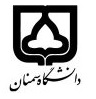 (کاربرگ طرح درس)                                                             	                                        دانشکده منابع طبیعیبودجهبندی درسمقطع: کارشناسی□  کارشناسی ارشد□  دکتری□مقطع: کارشناسی□  کارشناسی ارشد□  دکتری□مقطع: کارشناسی□  کارشناسی ارشد□  دکتری□تعداد واحد: نظری2 عملی0 تعداد واحد: نظری2 عملی0 فارسی: زبان انگلیسی مکاتبات تخصصیفارسی: زبان انگلیسی مکاتبات تخصصینام درسپیشنیازها و همنیازها: -پیشنیازها و همنیازها: -پیشنیازها و همنیازها: -پیشنیازها و همنیازها: -پیشنیازها و همنیازها: -Technical English language correspondenceTechnical English language correspondenceنام درسشماره تلفن اتاق:02333623300          شماره تلفن اتاق:02333623300          شماره تلفن اتاق:02333623300          شماره تلفن اتاق:02333623300          مدرس: رضا نقدیمدرس: رضا نقدیمدرس: رضا نقدیمدرس: رضا نقدیمنزلگاه اینترنتی:منزلگاه اینترنتی:منزلگاه اینترنتی:منزلگاه اینترنتی:Reza_naghdi@semnan.ac.irReza_naghdi@semnan.ac.irReza_naghdi@semnan.ac.irReza_naghdi@semnan.ac.irبرنامه تدریس در هفته و شماره کلاس:برنامه تدریس در هفته و شماره کلاس:برنامه تدریس در هفته و شماره کلاس:برنامه تدریس در هفته و شماره کلاس:برنامه تدریس در هفته و شماره کلاس:برنامه تدریس در هفته و شماره کلاس:برنامه تدریس در هفته و شماره کلاس:برنامه تدریس در هفته و شماره کلاس:اهداف درس: آشنايي با اصول کلی و کاربردی مکاتبات تخصصی در زبان انگلیسیاهداف درس: آشنايي با اصول کلی و کاربردی مکاتبات تخصصی در زبان انگلیسیاهداف درس: آشنايي با اصول کلی و کاربردی مکاتبات تخصصی در زبان انگلیسیاهداف درس: آشنايي با اصول کلی و کاربردی مکاتبات تخصصی در زبان انگلیسیاهداف درس: آشنايي با اصول کلی و کاربردی مکاتبات تخصصی در زبان انگلیسیاهداف درس: آشنايي با اصول کلی و کاربردی مکاتبات تخصصی در زبان انگلیسیاهداف درس: آشنايي با اصول کلی و کاربردی مکاتبات تخصصی در زبان انگلیسیاهداف درس: آشنايي با اصول کلی و کاربردی مکاتبات تخصصی در زبان انگلیسیامکانات آموزشی مورد نیاز:-امکانات آموزشی مورد نیاز:-امکانات آموزشی مورد نیاز:-امکانات آموزشی مورد نیاز:-امکانات آموزشی مورد نیاز:-امکانات آموزشی مورد نیاز:-امکانات آموزشی مورد نیاز:-امکانات آموزشی مورد نیاز:-امتحان پایانترمامتحان میانترمارزشیابی مستمر(کوئیز)ارزشیابی مستمر(کوئیز)فعالیتهای کلاسی و آموزشیفعالیتهای کلاسی و آموزشینحوه ارزشیابینحوه ارزشیابی501020202020درصد نمرهدرصد نمرهکتاب مکاتبات زبان انگلیسیکتاب مکاتبات زبان انگلیسیکتاب مکاتبات زبان انگلیسیکتاب مکاتبات زبان انگلیسیکتاب مکاتبات زبان انگلیسیکتاب مکاتبات زبان انگلیسیمنابع و مآخذ درسمنابع و مآخذ درستوضیحاتمبحثشماره هفته آموزشیزمان های انگلیسی کاربردی در مکاتبات1جملات مجهول2مرور و تمرین زمان های و جملات مجهول3جملات شرطی و ارتباط دهنده ها و تطابق زمان ها4روش تنظیم نامه های تخصصی مرتبط با گردشگری5مکاتبات تخصصی موضوعات 1 تا 36مکاتبات تخصصی موضوعات 4 تا 67+ امتحان مستمر	مکاتبات تخصصی موضوعات 7 تا  88مکاتبات تخصصی موضوعات 9 تا 139مکاتبات تخصصی موضوعات 14 تا 1710مکاتبات تخصصی موضوعات 18 تا 19 + امتحان میان ترم11مکاتبات تخصصی موضوعات 20 تا 2212نگارش تقاضا نامه13نگارش توصیه نامه14مرور و رفع اشکال15مرور و رفع اشکال16